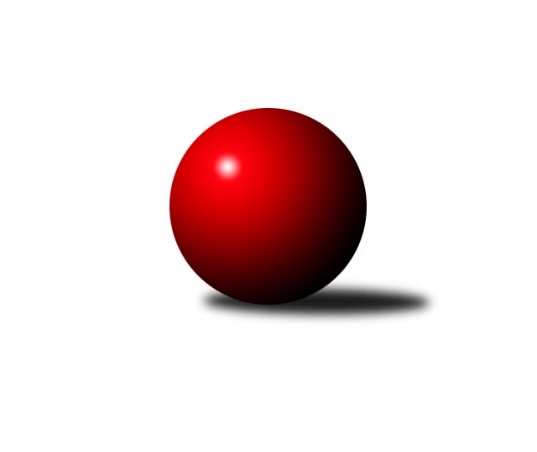 Č.12Ročník 2019/2020	17.1.2020Nejlepšího výkonu v tomto kole: 1659 dosáhlo družstvo: TJ Sokol Šanov CJihomoravský KP2 jih 2019/2020Výsledky 12. kolaSouhrnný přehled výsledků:KK Vyškov E	- KK Vyškov D	2:4	1581:1601	3.0:5.0	17.1.TJ Sokol Mistřín D	- KC Hodonín B	5:1	1491:1427	4.0:4.0	17.1.TJ Sokol Šanov C	- TJ Sokol Vracov C	4:2	1659:1552	6.0:2.0	17.1.SK STAK Domanín 	- TJ Jiskra Kyjov B	6:0	1551:1374	6.0:2.0	17.1.TJ Lokomotiva Valtice C	- SK Podlužan Prušánky C	1:5	1568:1578	2.0:6.0	17.1.Tabulka družstev:	1.	KK Vyškov F	10	9	0	1	49.0 : 11.0 	54.5 : 25.5 	 1698	18	2.	TJ Sokol Šanov C	11	8	0	3	43.5 : 22.5 	56.0 : 32.0 	 1640	16	3.	SK STAK Domanín	11	8	0	3	43.0 : 23.0 	56.5 : 31.5 	 1604	16	4.	SK Podlužan Prušánky C	11	8	0	3	43.0 : 23.0 	53.5 : 34.5 	 1631	16	5.	TJ Sokol Mistřín D	11	6	0	5	35.0 : 31.0 	41.0 : 47.0 	 1549	12	6.	TJ Jiskra Kyjov B	11	5	0	6	29.0 : 37.0 	38.0 : 50.0 	 1553	10	7.	KK Vyškov D	11	4	0	7	28.0 : 38.0 	38.0 : 50.0 	 1520	8	8.	KK Vyškov E	11	4	0	7	27.5 : 38.5 	40.5 : 47.5 	 1557	8	9.	KC Hodonín B	11	3	0	8	20.0 : 46.0 	34.0 : 54.0 	 1494	6	10.	TJ Sokol Vracov C	11	3	0	8	20.0 : 46.0 	33.5 : 54.5 	 1550	6	11.	TJ Lokomotiva Valtice C	11	2	0	9	22.0 : 44.0 	34.5 : 53.5 	 1543	4Podrobné výsledky kola:	 KK Vyškov E	1581	2:4	1601	KK Vyškov D	Jitka Usnulová	 	 197 	 188 		385 	 1:1 	 383 	 	181 	 202		Jiří Alán	Běla Omastová	 	 180 	 187 		367 	 0:2 	 408 	 	205 	 203		Jan Vejmola	Michaela Malinková	 	 188 	 204 		392 	 0:2 	 432 	 	205 	 227		Pavel Zaremba	Milana Alánová	 	 220 	 217 		437 	 2:0 	 378 	 	174 	 204		Stanislav Šmehlíkrozhodčí: František JelínekNejlepší výkon utkání: 437 - Milana Alánová	 TJ Sokol Mistřín D	1491	5:1	1427	KC Hodonín B	Kateřina Lužová	 	 178 	 202 		380 	 1:1 	 363 	 	184 	 179		Lukáš Ingr	Daniel Ilčík	 	 181 	 192 		373 	 1:1 	 368 	 	149 	 219		Jiří Kunz *1	Adam Pavel Špaček	 	 170 	 193 		363 	 0:2 	 430 	 	208 	 222		Dan Schüler	Dušan Urubek	 	 173 	 202 		375 	 2:0 	 266 	 	143 	 123		Filip Schreiberrozhodčí: Lubomír Kyselkastřídání: *1 od 51. hodu Michal ZdražilNejlepší výkon utkání: 430 - Dan Schüler	 TJ Sokol Šanov C	1659	4:2	1552	TJ Sokol Vracov C	Pavel Martinek	 	 196 	 234 		430 	 2:0 	 358 	 	186 	 172		Nikola Plášková	Oldřiška Varmužová	 	 201 	 195 		396 	 1:1 	 404 	 	193 	 211		Veronika Presová	Marta Volfová *1	 	 194 	 222 		416 	 1:1 	 420 	 	222 	 198		Radek Břečka	Pavel Petrů	 	 204 	 213 		417 	 2:0 	 370 	 	171 	 199		Michal Plášekrozhodčí: střídání: *1 od 79. hodu Stanislav ČervenkaNejlepší výkon utkání: 430 - Pavel Martinek	 SK STAK Domanín 	1551	6:0	1374	TJ Jiskra Kyjov B	Vojtěch Filípek	 	 201 	 171 		372 	 2:0 	 336 	 	166 	 170		Radim Šubrt	Josef Šlahůnek	 	 186 	 184 		370 	 2:0 	 299 	 	155 	 144		Jaroslav Stříž	Jakub Juřík	 	 190 	 188 		378 	 1:1 	 356 	 	202 	 154		Václav Valenta	Zbyněk Vašina	 	 229 	 202 		431 	 1:1 	 383 	 	179 	 204		Martin Šubrtrozhodčí: V.DNejlepší výkon utkání: 431 - Zbyněk Vašina	 TJ Lokomotiva Valtice C	1568	1:5	1578	SK Podlužan Prušánky C	Eliška Koňaříková	 	 198 	 244 		442 	 1:1 	 393 	 	201 	 192		Jiří Lauko	Michaela Mlynariková	 	 184 	 186 		370 	 0:2 	 403 	 	195 	 208		Antonín Pihar	Richard Cigánek	 	 177 	 214 		391 	 1:1 	 394 	 	195 	 199		Milan Šimek	Zbyněk Škoda	 	 178 	 187 		365 	 0:2 	 388 	 	189 	 199		Libor Kujarozhodčí:  Vedoucí družstevNejlepší výkon utkání: 442 - Eliška KoňaříkováPořadí jednotlivců:	jméno hráče	družstvo	celkem	plné	dorážka	chyby	poměr kuž.	Maximum	1.	Jiří Formánek 	KK Vyškov F	449.43	304.6	144.8	3.8	5/6	(490)	2.	Josef Michálek 	KK Vyškov F	448.36	298.3	150.1	4.2	6/6	(510)	3.	Michal Huťa 	-- volný los --	445.40	309.4	136.0	6.2	5/6	(506)	4.	Jakub Juřík 	SK STAK Domanín 	439.10	299.7	139.4	6.4	6/6	(468)	5.	Pavel Petrů 	TJ Sokol Šanov C	433.83	301.9	131.9	8.3	6/6	(468)	6.	Martina Nejedlíková 	TJ Sokol Vracov C	429.88	286.8	143.1	5.8	6/7	(461)	7.	Marta Volfová 	TJ Sokol Šanov C	425.33	290.2	135.2	7.0	6/6	(453)	8.	Martin Šubrt 	TJ Jiskra Kyjov B	420.29	292.9	127.4	7.3	7/7	(480)	9.	Milan Šimek 	SK Podlužan Prušánky C	416.71	286.0	130.7	7.8	7/7	(454)	10.	Zbyněk Vašina 	SK STAK Domanín 	416.23	292.7	123.5	8.1	5/6	(432)	11.	Oldřiška Varmužová 	TJ Sokol Šanov C	415.87	294.2	121.6	7.7	5/6	(437)	12.	Milana Alánová 	KK Vyškov E	414.82	290.9	124.0	9.2	4/5	(486)	13.	Libor Kuja 	SK Podlužan Prušánky C	413.47	288.2	125.2	7.9	7/7	(443)	14.	Václav Valenta 	TJ Jiskra Kyjov B	412.32	291.9	120.5	7.9	6/7	(467)	15.	Filip Benada 	SK Podlužan Prušánky C	411.38	289.4	122.0	8.5	6/7	(448)	16.	Jiří Lauko 	SK Podlužan Prušánky C	411.28	290.1	121.2	8.6	6/7	(464)	17.	Milan Ryšánek 	KK Vyškov F	411.00	290.6	120.4	9.3	6/6	(450)	18.	Michal Zdražil 	KC Hodonín B	407.92	287.5	120.4	9.4	4/6	(441)	19.	Jan Beneš 	TJ Lokomotiva Valtice C	407.80	280.5	127.3	7.4	5/6	(440)	20.	Vladimír Crhonek 	KK Vyškov F	406.55	290.4	116.2	10.4	5/6	(453)	21.	Dušan Urubek 	TJ Sokol Mistřín D	405.17	276.1	129.1	7.9	5/7	(457)	22.	Petr Macek 	-- volný los --	401.38	284.8	116.6	10.6	4/6	(422)	23.	Běla Omastová 	KK Vyškov E	397.38	278.2	119.2	8.6	4/5	(414)	24.	Vojtěch Filípek 	SK STAK Domanín 	390.43	275.0	115.4	9.9	5/6	(416)	25.	Jitka Usnulová 	KK Vyškov E	390.30	276.4	113.9	11.1	5/5	(421)	26.	Radek Břečka 	TJ Sokol Vracov C	388.85	279.8	109.1	12.9	5/7	(423)	27.	Michaela Mlynariková 	TJ Lokomotiva Valtice C	387.42	262.5	124.9	8.2	6/6	(431)	28.	Richard Cigánek 	TJ Lokomotiva Valtice C	385.71	279.1	106.6	11.2	5/6	(418)	29.	Veronika Presová 	TJ Sokol Vracov C	383.46	271.1	112.4	12.0	7/7	(427)	30.	Nikola Plášková 	TJ Sokol Vracov C	382.93	278.3	104.6	12.4	7/7	(416)	31.	Dan Schüler 	KC Hodonín B	379.29	275.0	104.3	12.4	5/6	(430)	32.	Jiří Kunz 	KC Hodonín B	379.03	272.9	106.2	11.7	5/6	(427)	33.	František Ilčík 	-- volný los --	378.78	268.7	110.1	11.6	6/6	(404)	34.	Jiří Alán 	KK Vyškov D	376.83	260.9	115.9	10.3	5/6	(409)	35.	Zdeněk Hanák 	-- volný los --	370.08	270.6	99.5	13.8	4/6	(404)	36.	Stanislav Šmehlík 	KK Vyškov D	367.00	262.9	104.1	13.6	6/6	(407)	37.	Aleš Jurkovič 	-- volný los --	362.03	264.3	97.8	15.3	5/6	(401)	38.	Lumír Hanzelka 	KK Vyškov D	360.25	263.5	96.8	15.3	4/6	(376)	39.	Božena Vajdová 	TJ Lokomotiva Valtice C	355.80	258.6	97.2	16.6	6/6	(386)	40.	Radim Šubrt 	TJ Jiskra Kyjov B	342.36	247.5	94.9	15.8	7/7	(386)	41.	Filip Schreiber 	KC Hodonín B	308.40	235.1	73.3	24.7	5/6	(332)		Petr Snídal 	KK Vyškov D	458.50	316.5	142.0	7.0	2/6	(474)		Michal Kouřil 	KK Vyškov F	428.00	282.0	146.0	7.0	1/6	(428)		Stanislav Červenka 	TJ Sokol Šanov C	426.67	285.5	141.2	6.7	2/6	(469)		Pavel Martinek 	TJ Sokol Šanov C	423.00	296.5	126.5	6.5	1/6	(430)		Kristýna Blechová 	TJ Sokol Šanov C	422.00	307.0	115.0	8.0	1/6	(422)		Eliška Koňaříková 	TJ Lokomotiva Valtice C	419.75	301.8	118.0	10.5	1/6	(442)		Jana Nytrová 	KK Vyškov D	416.75	276.8	140.0	7.8	2/6	(436)		Jindřich Burďák 	TJ Jiskra Kyjov B	409.78	289.4	120.3	9.1	3/7	(461)		Jana Kurialová 	KK Vyškov E	409.10	291.0	118.1	7.5	2/5	(453)		Pavel Zaremba 	KK Vyškov D	405.33	278.4	126.9	8.4	3/6	(432)		Zbyněk Škoda 	TJ Lokomotiva Valtice C	403.83	289.2	114.7	9.5	3/6	(440)		Jana Kovářová 	KK Vyškov E	400.75	288.3	112.5	11.5	2/5	(460)		Antonín Pihar 	SK Podlužan Prušánky C	400.67	276.7	124.0	7.5	4/7	(438)		Pavel Pěček 	TJ Sokol Mistřín D	400.00	287.5	112.5	10.5	2/7	(403)		Miroslav Poledník 	KK Vyškov F	399.67	283.7	116.0	10.0	3/6	(439)		Martin Koutný 	-- volný los --	399.00	279.9	119.1	8.0	2/6	(430)		Přemysl Harca 	-- volný los --	399.00	292.4	106.6	11.6	2/6	(416)		Lubomír Kyselka 	TJ Sokol Mistřín D	398.58	286.2	112.4	11.0	4/7	(424)		Eva Paulíčková 	TJ Jiskra Kyjov B	396.63	294.3	102.4	12.0	4/7	(413)		Kateřina Lužová 	TJ Sokol Mistřín D	394.33	289.7	104.7	12.8	4/7	(420)		Jan Vejmola 	KK Vyškov D	393.25	285.0	108.3	8.9	3/6	(439)		Adam Pavel Špaček 	TJ Sokol Mistřín D	392.81	274.3	118.5	8.8	4/7	(461)		Daniel Ilčík 	TJ Sokol Mistřín D	392.17	284.9	107.3	11.4	4/7	(416)		Dennis Urc 	TJ Sokol Mistřín D	390.33	286.7	103.7	12.7	3/7	(422)		Josef Šlahůnek 	SK STAK Domanín 	389.92	275.3	114.7	10.7	3/6	(418)		Vladimír Jaroš 	TJ Sokol Šanov C	387.50	277.5	110.0	13.5	2/6	(419)		Lukáš Ingr 	KC Hodonín B	384.50	271.3	113.2	9.8	3/6	(410)		Petr Pres 	TJ Sokol Vracov C	384.00	295.0	89.0	8.0	1/7	(384)		František Jelínek 	KK Vyškov D	380.00	277.0	103.0	11.0	1/6	(380)		Michaela Malinková 	KK Vyškov E	378.07	274.8	103.3	14.6	3/5	(456)		Josef Otáhal 	KC Hodonín B	377.50	272.5	105.0	11.0	2/6	(381)		Ondřej Repík 	TJ Sokol Vracov C	377.00	255.0	122.0	10.0	1/7	(377)		Lenka Spišiaková 	TJ Sokol Šanov C	372.11	269.9	102.2	14.9	3/6	(405)		Michal Plášek 	TJ Sokol Vracov C	370.00	281.0	89.0	16.0	1/7	(370)		Josef Ronek 	TJ Jiskra Kyjov B	368.00	280.0	88.0	17.0	1/7	(368)		Štěpán Kříž 	KC Hodonín B	363.50	267.0	96.5	13.5	1/6	(366)		Ilona Lužová 	TJ Sokol Mistřín D	363.00	266.0	97.0	14.5	2/7	(363)		Marie Kovaříková 	KK Vyškov E	356.33	265.5	90.8	18.2	3/5	(383)		Soňa Pavlová 	KK Vyškov D	354.00	258.0	96.0	16.5	2/6	(374)		Dana Zelinová 	SK STAK Domanín 	350.17	255.8	94.3	14.3	3/6	(375)		Hana Fialová 	KK Vyškov E	341.00	252.0	89.0	16.0	1/5	(341)		Jaroslav Stříž 	TJ Jiskra Kyjov B	325.50	251.5	74.0	21.0	2/7	(352)		Antonín Jurdanov 	SK STAK Domanín 	324.00	255.0	69.0	24.0	1/6	(324)		Zdeněk Kožela 	SK STAK Domanín 	309.00	230.0	79.0	19.5	2/6	(321)		Iveta Trojanová 	TJ Sokol Vracov C	308.00	225.0	83.0	16.5	2/7	(311)Sportovně technické informace:Starty náhradníků:registrační číslo	jméno a příjmení 	datum startu 	družstvo	číslo startu
Hráči dopsaní na soupisku:registrační číslo	jméno a příjmení 	datum startu 	družstvo	26262	Michal Plášek	17.01.2020	TJ Sokol Vracov C	23315	Pavel Martinek	17.01.2020	TJ Sokol Šanov C	24665	Eliška Koňaříková	17.01.2020	TJ Lokomotiva Valtice C	Program dalšího kola:13. kolo31.1.2020	pá	17:00	TJ Jiskra Kyjov B - KC Hodonín B	31.1.2020	pá	18:00	TJ Sokol Vracov C - TJ Sokol Mistřín D	1.2.2020	so	12:15	KK Vyškov D - TJ Sokol Šanov C	1.2.2020	so	14:45	KK Vyškov E - TJ Lokomotiva Valtice C	1.2.2020	so	17:15	KK Vyškov F - SK STAK Domanín 				SK Podlužan Prušánky C - -- volný los --	Nejlepší šestka kola - absolutněNejlepší šestka kola - absolutněNejlepší šestka kola - absolutněNejlepší šestka kola - absolutněNejlepší šestka kola - dle průměru kuželenNejlepší šestka kola - dle průměru kuželenNejlepší šestka kola - dle průměru kuželenNejlepší šestka kola - dle průměru kuželenNejlepší šestka kola - dle průměru kuželenPočetJménoNázev týmuVýkonPočetJménoNázev týmuPrůměr (%)Výkon1xEliška KoňaříkováValtice C4424xZbyněk VašinaDomanín113.494315xMilana AlánováVyškov E4372xEliška KoňaříkováValtice C113.414421xPavel ZarembaVyškov D4325xMilana AlánováVyškov E107.314372xZbyněk VašinaDomanín4311xDan SchülerHodonín B107.174301xPavel MartinekŠanov C4301xPavel MartinekŠanov C106.454301xDan SchülerHodonín B4301xPavel ZarembaVyškov D106.08432